FIKALISTA 2018Hemmamatch: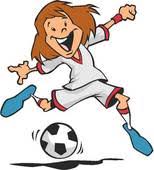 Jon och Nils V			Liam och Nils BFrans och MelvinAlbin B och Lukas BAxel och AlgotLukas G och CasperElias och Albin WEmil B och Viktor Byt med varandra om det inte passar.FIKA: Minst 1 långpannekaka och 2 stora termosar kaffe per spelare + mjölk (laktosfri) till kaffet.Uppdatera fikapåsen vid behov, ex. muggar och saft. Ta pengar från fikakassan. Använd eget swish vid fikaserveringen.                                                                                                      Efter serveringen, swisha pengarna vidare till 1234566568, märk den med ”fika”.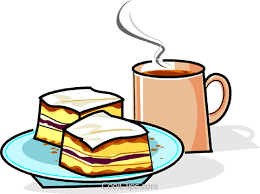 